О признании утратившим силу постановления администрации муниципального района Пестравский Самарской области №461 от 26.06.2015г. «О внесении изменений в постановление администрации муниципального района Пестравский Самарской области №606 от 18.06.2013г. «Об утверждении административного  регламента предоставления  муниципальной услуги «Предоставление информации, прием документов органами  опеки и попечительства от лиц, желающих установить опеку  (попечительство) над определенной категорией лиц (малолетние, несовершеннолетние  граждане)»       В целях приведения нормативной правовой базы муниципального района Пестравский Самарской области в соответствие с действующим законодательством, руководствуясь статьями 41, 43 Устава муниципального района Пестравский Самарской области, администрация муниципального района Пестравский ПОСТАНОВЛЯЕТ:Признать утратившим силу постановление администрации муниципального района Пестравский Самарской области №461 от 26.06.2015г. «О внесении изменений в постановление администрации муниципального района Пестравский Самарской области №606 от 18.06.2013г. «Об утверждении административного  регламента предоставления  муниципальной услуги «Предоставление информации, прием документов органами  опеки и попечительства от лиц, желающих установить опеку  (попечительство) над определенной категорией лиц (малолетние, несовершеннолетние  граждане)».Опубликовать настоящее постановление в районной газете «Степь» и на официальном Интернет - сайте муниципального района Пестравский Самарской области.Контроль за выполнением настоящего постановления возложить на первого заместителя Главы муниципального района Пестравский Самарской области А.В.Имангулова.Глава муниципального района Пестравский                                                                                     А.П.ЛюбаевСтаркова Е.В. 8(84674)22478Информационное письмо     Администрация муниципального района Пестравский сообщает, что проект   постановления  администрации муниципального района Пестравский Самарской области  «О признании утратившим силу постановления администрации муниципального района Пестравский Самарской области №461 от 26.06.2015г. «О внесении изменений в постановление администрации муниципального района Пестравский Самарской области №606 от 18.06.2013г. «Об утверждении административного  регламента предоставления  муниципальной услуги «Предоставление информации, прием документов органами  опеки и попечительства от лиц, желающих установить опеку  (попечительство) над определенной категорией лиц (малолетние, несовершеннолетние  граждане)» размещен на официальном Интернет - сайте муниципального района Пестравский Самарской области 02.03.2016г.    Проведения независимой  экспертизы осуществляется с 03.03.2016г. по 03.04.2016г.  Почтовый адрес и адрес электронной почты, на которой  принимаются  заключения независимой экспертизы: 446160, Самарская область, Пестравский район, с.Пестравка, ул.Крайнюковская, 84, o.saprykin@pestravsky.ruАДМИНИСТРАЦИЯ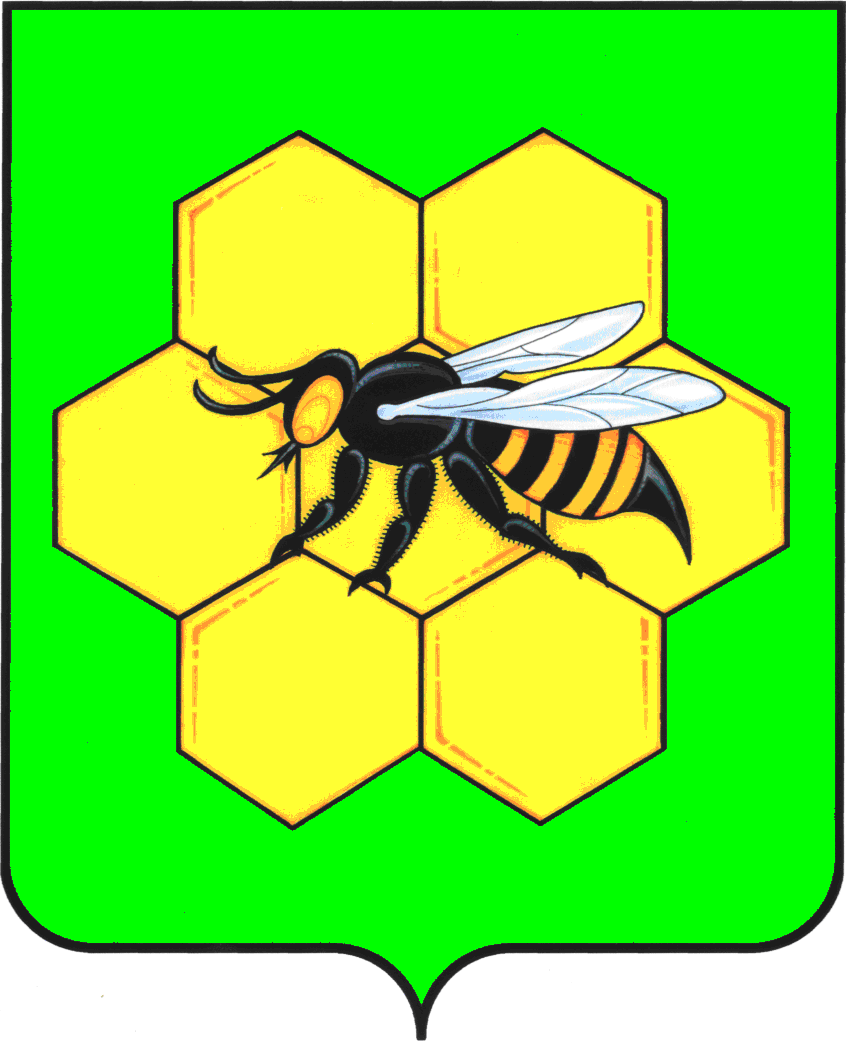 МУНИЦИПАЛЬНОГО РАЙОНА ПЕСТРАВСКИЙСАМАРСКОЙ ОБЛАСТИПОСТАНОВЛЕНИЕ_______________________ №______АДМИНИСТРАЦИЯМУНИЦИПАЛЬНОГО РАЙОНА ПЕСТРАВСКИЙСАМАРСКОЙ ОБЛАСТИ446160, с.Пестравка, ул.Крайнюковская, 84Телефон: (84674) 2-15-44, 2-18-35, 2-12-33Факс: (84674) 2-19-33, 2-15-44e-mail: pestravka@samtel.ruот 02.03.2016 № б/н